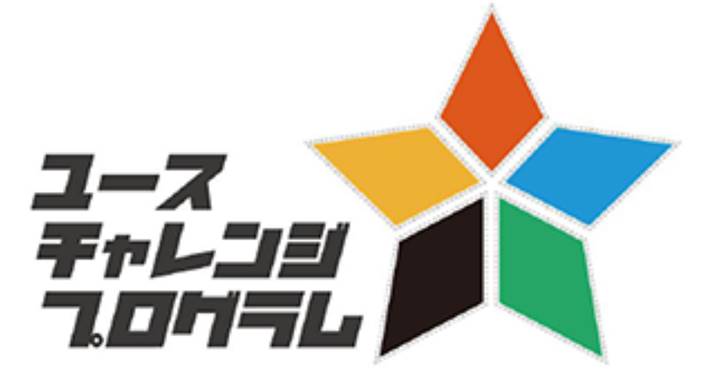 近畿地区　の皆さま	　　　　　　　　　　　　　　　　　　一般社団法人ガールスカウト京都府連盟　連盟長　　佐藤　啓子指導者委員長　　野中さやか2016年度ユースチャレンジプログラム開催について　紅葉の候，みなさまにはますますご清祥のこととお喜び申し上げます。さて，標記の事業を、京都府連盟成人活動の一つであるヤングリーダーの集い「都娘」が中心となって開催することになりました。若い女性に身につけてほしいスキル向上のため、たくさんの方に参加していただきたいと思っております。どうぞ対象の皆さまへの周知のほどよろしくお願い申し上げます。なおガールスカウト会員以外の方の参加も可能ですので，学校や会社のお友達をお誘いあわせの上，是非ご参加くださいますようお伝えください。“ユースチャレンジプログラム”とはこのプログラムは，若い女性を応援するために日本連盟が開発したプログラムです。特に社会で必要とされるプレゼンテーション，ファシリテーション，リーダーシップ，マネージメントなどのスキルを向上させることを目的としたアクティビティです。日　時	　平成28年12月4日（日）　10:00受付　16:30解散予定場　所	　京都テルサ　東館2階　視聴覚研修室　　　　　　　　　　　　京都市南区東九条下殿田町70　℡ ： 075－692－3400参加対象　18歳～35歳の女性（高校生年代は除く）※ガールスカウト会員以外の方も参加できます。内　容　　詳細は当日までのお楽しみですが，今後のスカウト活動だけでなく社会生活においても役に立つような，リーダーシップやプレゼンテーションのスキルを高めるアクティビティを行います。楽しいソングを歌ったり，身体を動かす時間もあるかも・・・？服　装　　ユニフォーム（一般の方は動きやすい服装）持ち物　　筆記用具，はさみ，マイカップ，昼食　　参加費　　500円（資料代等）　※会場までの交通費および当日の昼食代は各自負担その他　　（公社）ガールスカウト日本連盟助成事業ガールスカウト京都府連盟行（E-mail: gs-kyoto@crux.ocn.ne.jp ）ユースチャレンジプロクラム　参加申込書　　　　　連盟　　　　団　　申込責任者名　　　　　　　　　　　（団での立場）　　　　　　　　　　　　　　　　　　　℡（日中連絡がとれるもの）　　　　　　　　　　　　　　「ユースチャレンジプログラム」における写真撮影および、ガールスカウト京都府連盟広報活動全般への写真掲載を承諾して参加申込みます。申込締め切り　11月18日（金）　ガールスカウト京都府連盟宛氏　名年齢連絡先（携帯可）会員会員外生年月日（西暦）団での立場